Navn: 120:  Million AmeneDreng/pige: MAlder: 9Årstal ankomst til børnehjemmet ? 2013Fra hvilken by/område/familiebaggrund? Temb. Begge forældre er døde.Hvilken klasse går du i? 2.Hvilke fag kan du bedst lide? MatematikHvad er din yndlingsbeskæftigelse? fodbold Hvilken uddannelse kunne du tænke dig?  ChaufførHvilken skole går du i og hvor langt har du til skole?  Lekatit 23, 500 meter2014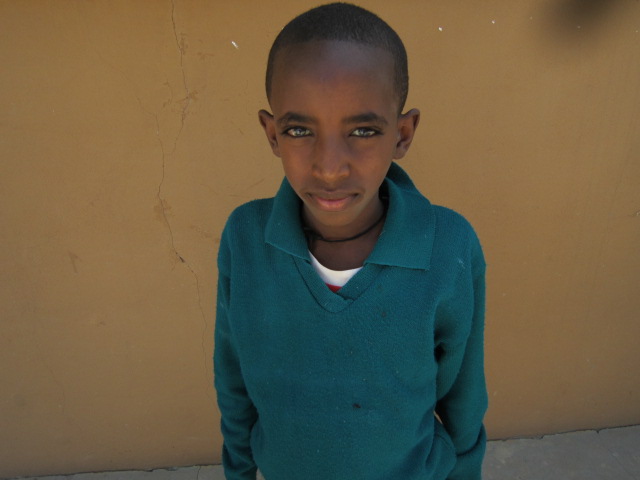 